1.3 WORKING ARRANGEMENTS AND TENTATIVE TIMETABLE(Submitted by Secretariat)____________Tentative TimetableWorking hoursMonday = 09:00-17:30Tuesday = 09:00-17:00Wednesday = 09:00-16:30Lunch Break (75 minutes): 12:30-13:45    Coffee Breaks (15 minutes): around 10:30 and 15:30__________World Meteorological Organization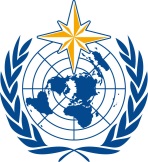 Inter-Commission Coordination Group On WIGOS/Task Team on WIGOS Metadata Sixth Session
Zurich, Switzerland, 27-29 November 2017/ World Meteorological OrganizationInter-Commission Coordination Group On WIGOS/Task Team on WIGOS Metadata Sixth Session
Zurich, Switzerland, 27-29 November 2017Submitted by:
17.11.2017Summary and purpose of documentThe document provides details on working arrangements for the meeting, including the provisional time table.DayTimeAgenda ItemsMonday  
27 November09:00 – 10:3010:45 – 12:301., 2., 3., 4.Monday  
27 November13:45 – 15:3015:45 – 17:304. (Cont.), 5.Tuesday
28 November09:00 – 10:3010:45 – 12:305. (Cont.), 6.Tuesday
28 November13:45 – 15:3015:45 – 17:007., 8.Wednesday
29 November09:00 – 10:3010:45 – 12:309., 10.Wednesday
29 November13:30 – 15:0015:15 – 16:3010. (Cont.), 11., 12.